      Committee on Consumer and Worker ProtectionStephanie Jones, Senior Legislative CounselNoah Meixler, Senior Legislative Policy AnalystFlorentine Kabore, Financial Analyst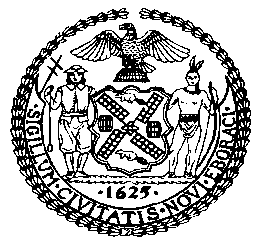 THE COUNCIL OF THE CITY OF NEW YORKCOMMITTEE REPORT OF THE GOVERNMENTAL AFFAIRS DIVISIONAndrea Vazquez, Legislative DirectorRachel Cordero, Deputy Director, Governmental Affairs DivisionCOMMITTEE ON CONSUMER AND WORKER PROTECTIONHon. Marjorie Velázquez, ChairJune 30, 2022OVERSIGHT: CON EDISON PRICE INCREASESINT. NO. 372:	By The Speaker (Council Member Adams) and Council Members Yeger, Louis, Nurse, Krishnan, Narcisse, Abreu and Restler (by request of the Manhattan Borough President)TITLE:	A Local Law to amend the administrative code of the city of New York, in relation to the creation of an office of the utility advocate within the department of consumer and worker protectionRES. NO. 162:	By Council Members Lee, Louis, Nurse, Yeger, Kagan, Menin, Marte, Farías, Williams, Holden, Brooks-Powers, Schulman, Dinowitz, Ossé, Narcisse, Richardson Jordan, Bottcher, Abreu, Restler and AriolaTITLE:	A Resolution calling on the New York State Legislature to pass, and the Governor to sign, amendments to article 4 of the Public Service Law to prevent a utility's rate case from exceeding a certain percentage each yearRES. NO. 172:	By Council Members Salamanca, Yeger, Nurse and NarcisseTITLE:	A Resolution calling on New York State to increase the number of Commissioners on the Public Service Commission and permit New York City to appoint two of its CommissionersRES. NO. 173:	By Council Members Ung, Yeger, Louis, Nurse, Narcisse and RestlerTITLE:	Resolution calling upon the Governor and New York State Legislature to expand financial relief programs to assist City residents struggling to pay their utility billsRES. NO. 174:	By Council Members Velázquez, Yeger, Ung, Nurse, Narcisse, Bottcher and RestlerTITLE:	Resolution calling upon Consolidated Edison to improve communication with City residents about increases in utility costsINTRODUCTIONOn June 30, 2022, the Committee on Consumer and Worker Protection, chaired by Council Member Marjorie Velázquez, will hold an oversight hearing on Con Edison Price Increases. The Committee will also hear a package of legislation. Those invited to testify at the hearing include the Department of Consumer and Worker Protection (DCWP), Con Edison, consumer advocacy organizations, and other interested parties. The package of legislation includes the following bills: (1) Introduction Number 372 (Int. 372), in relation to the creation of an office of the utility advocate within the department of consumer and worker protection; (2) Resolution Number 162 (Res. 162), calling on the New York State Legislature to pass, and the Governor to sign, amendments to article 4 of the Public Service Law to prevent a utility's rate case from exceeding a certain percentage each year; (3) Resolution Number 172 (Res. 172), calling on New York State to increase the number of Commissioners on the Public Service Commission and permit New York City to appoint two of its Commissioners; (4) Resolution Number 173 (Res. 173), calling upon the Governor and New York State Legislature to expand financial relief programs to assist City residents struggling to pay their utility bills; and (5) Resolution Number 174 (Res. 174), calling upon Consolidated Edison to improve communication with City residents about increases in utility costs. BACKGROUND Con EdisonFounded in 1823, Consolidated Edison Company of New York, Inc. (ConEd), formerly known as the New York Gas Light company, is one of the world’s largest energy delivery systems providing energy in the form of electric, gas, and steam services to about 10 million people within the New York City and Westchester County areas. ConEd is an investor-owned utility (IOU), so the company prioritizes sufficient net earnings to provide a return to investors and attract additional capital investment. In 2020, ConEd reported $10.647 billion in operating revenues, with total assets amounting to $50.967 billion. As ConEd is an energy company that provides utility services to millions of people, there is strict regulation and oversight of the company at the federal, state, and municipal levels. ConEd’s rates and terms of service are governed by the New York State Public Service Commission (PSC), which regulates the state’s electric, gas, and steam utilities, while federally, ConEd complies with the provisions set forth by the Federal Energy Regulatory Commission (FERC) Standards of Conduct. The FERC, among other things, regulates the transmission and wholesale sales of electricity in interstate commerce, the transmission and sale of natural gas for resale in interstate commerce, and has the authority to impose penalties. ConEd’s rates for services are determined through a public rate making process. ConEd files their rate proposal with the PSC, supported by expert witnesses, testimony and exhibits. Within 11 months, a decision on the proposal is required by Public Service Law. During those 11 months, interested parties and interveners can ask ConEd questions regarding their proposal, provide expert witnesses to counter ConEd’s claims and requests, and ultimately settle or litigate the case.ConEd’s Billing SystemFor customers, ConEd’s bill is split into three categories of costs. Supply Charge – The supply charge reflects the amount power generators charge ConEd to supply electricity to its customers. Most of the electricity consumed in New York City is generated by the burning of natural gas. When the price of natural gas increases in the winter, the cost to generate power increases, which increases the supply cost on customers’ bills. The supply charge on a ConEd bill reflects the price charged by power generating companies without any markup from ConEd. A customer's supply charge is the cost of the electricity (measured as MWh) multiplied by the amount that was used by the customer during the bill period. Customer supply costs are also affected by ConEd’s hedging program, the purpose of which is to mitigate supply price fluctuations.Delivery Charge - This portion of the bill reflects the operation of the energy system, investments in energy efficiency, reliability, resiliency, and public improvement projects requested by government entities. ConEd pays $2.5 billion in property taxes annually to municipal and state entities, a cost that ConEd passes through to consumers. It is within this category that ConEd earns a regulated rate of return that is approved by the NYS Public Service Commission. In January 2022, as a result of the NYPSC approved 2019 investment filing, a 4% increase in the electric delivery portion of the bill (for a typical residential customer) went into effect.Taxes –A small portion of a customer’s bill is from taxes, including sales tax, gross receipt taxes, and other tax surcharges. January 2022 Utility Bill IncreasesIn January 2022, City residents experienced dramatic and unexpected increases in their ConEd bills. The central cause for the increase in customers’ bills was an increase in the cost of energy (the supply charge portion of a resident’s bill), which may have been exacerbated by the shutdown of the Indian Point nuclear power plant, once provider of 25% of the City’s electricity at a stable price. According to ConEd, the average energy price charged by power generators increased from $50 per MWh in December 2021 to $140 per MWh in January of 2022. This increase, coupled with the 10% increase in customer usage in January, resulted in large monthly increases for some customers. Natural gas prices have spiked worldwide for a myriad of reasons, including due to the increased demand for heating during the coldest winter months, and the impact of the Russian invasion of Ukraine on energy markets. NYC’s electric grid is especially vulnerable to this price shock because 70 percent of the City’s electricity is generated by power plants that burn fossil fuels, as opposed to renewable energies like wind, solar, and hydroelectric power that are more insulated from volatile spikes. The increase in residents’ January 2022 bills caused a public outcry, as many City residents were shocked at the increase in their ConEd bills. Many City residents are still struggling due to the economic impact of the pandemic, and are unable to afford the increase in their utility bills. According to New York State Comptroller Thomas DiNapoli, the restaurant and retail industry are each employing over 30,000 fewer employees in March 2022 than in March 2020. The NYC Independent Budget Office predicts that New York City will not recover all of the jobs lost in 2020 until 2025. Over 410,000 New Yorkers are 60 days or more behind on ConEd payments, totaling over $800,000 million. The increase of hundreds of dollars in utility bills may therefore force New Yorkers into greater debt. According to Richard Berkley, executive director of the Public Utility Project (PULP), “We’ve never had a level of unpaid utility debt like this…These are unpaid bills that the people owe them have no reasonable likelihood of being able to handle so where we’re creating a multi-generational debt.... It’s a massive crisis.” Utility arrears in NYS have increased by over $1 billion since the start of the COVID-19 pandemic. In the spring 2020, NYS enacted a utility shut-off moratorium to protect customers unable to pay their utility bills. The moratorium expired on December 21, 2021, however, and as of April 15, 2022, utilities are allowed to shut off heat and electricity. According to David Springe, executive director of the National Association of State Utility Consumer Advocates, “People end up unable to keep their home or apartment or dwelling because they lose electricity or they lose water, they end up homeless.”Existing Financial Relief ProgramsThere are a number of NYS financial relief programs available to New Yorkers that are struggling to pay their utility bills. The Home Energy Assistance Program (HEAP) helps qualifying low-income New Yorkers pay their heating bills . Qualifying applicants to HEAP can receive up to $751 in heating assistance, but eligible customers must be receiving SNAP, Temporary Assistance for Needy Families, or Supplementary Security Income. From October 1, 2021 through February 23, 2022, NYS has issued over 1.4 million regular benefits totaling $212 million through HEAP.An Emergency HEAP program was additionally created to help New Yorkers at risk of a utility shutoff. The $90 million program was federally funded, and as of February 23, 2022, nearly $25 million has been disbursed to around 28,000 New Yorkers. The HEAP Regular Arrears Supplement benefit helps residents pay for gas and electric utility arrears. The Regular Arrears Supplement is a one-time benefit funded by the federal American Rescue Plan Act of 2021. The supplement is a benefit based on the actual amount of a customer’s current utility arrears, up to a maximum of $10,000 per applicant household. Benefits are paid directly to the household’s gas and/or electric utility vendor. Despite the existence of these programs, however, it can be difficult for New Yorkers to qualify and access aid. According to Megan Sergi, program director at the Center for Urban Community Services, “We’ve seen some people who have been given a lot of assistance if they fit in all the right buckets and checkmarks…You have to meet a lot of criteria to fit the right profile.” To meet the increased utility debt New Yorkers are experiencing, the Association for the Advancement of Retired Persons (AARP) and Public Utility Law Project wrote a letter to Governor Hochul requesting $1.25 billion be allocated to address energy utility arrears from funding NYS received through the American Rescue Plan. According to AARP’s New York State Director Beth Finkel, “any amount short of $500 million to address utility arrears will leave New Yorkers in the dark. On April 9, 2022, Governor Hochul announced that the NYS Fiscal Year 2023 State Budget would include $250 million in funding to eliminate pandemic-related utility arrears for low-income households.On June 16, 2022, Governor Hochul announced a new state program that will allocate a total of $557 million to help low-income electric and gas utility customers pay off past utility bills. Under the Electric and Gas Utility Bill Credit Program, the PSC is utilizing the $250 million from the Fiscal Year 2023 Enacted State Budget to provide a one-time credit to customers enrolled in the Energy Affordability Program that will eliminate unpaid utility bills through May 1, 2022. NYS predicts that over 327,000 low-income New Yorkers will directly benefit from the program. The one-time bill credit will be applied to affected customers’ bills by the utilities, requiring no action by existing customers to receive the benefit.Further Utility Price IncreasesIn January 2022, Con Ed submitted a new rate case to the PSC. The utility requested permission to raise residents’ electric bills by 11.2 percent and gas bills by 18.2 percent in 2023. According to ConEd, this proposed rate case increase will enable the utility to ensure safe, reliable and resilient electric and gas systems, fund investments to bring large-scale clean energy resources to customers, and support economic growth in NYC. According to Richard Berkley of PULP, Con Edison’s recent request of a $1.7 billion increase in rates is almost three times the size of their 2019 case, with delivery rates increasing at three times the rate of inflation or the social security increase fixed income households received before this winter’s massive bill surge...More than 400,000 of Con Ed’s residential customers were already deep in debt to the utility before these excessive new charges that will worsen the continuing economic harms of COVID-19. This is a time for the Company to stand with its customers and share some of this financial burden, not exacerbate it.ConEd’s 2023 rates are currently going through the public rate making process, and the final rates for the utility have not yet been confirmed. The PSC has also predicted that City residents will experience an increase in their utility bills in the Summer of 2022. According to the PSC, “Overall, the statewide average residential full-service commodity rate is expected to be about 12 percent higher than last summer, but may vary depending on the customer’s location in the state.” ConEd has stated that City customers may see an increase of 11.5 percent this summer due to higher energy supply prices and delivery chargers.  Accountability for CustomersIn October 2020, Governor Cuomo appointed a Special Counsel for Ratepayer Protection, a state watchdog for utility customers. This position – a consumer advocate and watchdog over utilities – had already existed in 43 other states before a position was established in New York. The position would include representing the interests of residential and commercial customers, and to hold hearings, conduct investigations, and participate in PSC proceedings. The Special Counsel was given subpoena power to compel testimony or obtain necessary records, ensuring utilities were responding honestly and adequately to customers. The Special Counsel, former NYC Council Member Rory Lancman, is now stepping down, and a spokesperson for the Governor has said his replacement would more closely model a traditional ratepayer advocate. State Senator Diane Savino and Assembly Member Jeff Dinowitz passed legislation to create a consumer public advocate on the PSC, but the Governor vetoed the legislation, saying it was unnecessary and duplicative. LEGISLATIVE ANALYSIS Int. 372, to amend the New York city charter, in relation to the creation of an office of the utility advocate within the department of consumer and worker protectionThis bill would amend the City Charter to add a new Section 2204. The bill would establish an Office of the Utility Advocate within DCWP. Subdivision a of such section would define the term “utility” to mean a provider of cable television, electric, gas, internet, steam, telephone or water service in the city.Subdivision b of section 2204 would establish the Office of the Utility Advocate within DCWP. The subdivision also sets forth the requirements of the Office of the Utility Advocate. The Office would be required to:1. Establish a website, email address and telephone number through which customers can communicate with the Office about their utility services;2. Refer customers with complaints about a utility to the entity or entities that can help resolve the complaints, which may be, for example, the utility, the PSC, or the FCC;3. Advocate for utility customers by: (a) Contacting utilities, the PSC or any other entity with jurisdiction over utilities to resolve issues experienced by utility customers in the City, which may be experienced by only one City customer or more than one; and(b) Providing testimony for public hearings on the feedback received by the office from customers about their utilities. Such public hearings shall include, but need not be limited to, rate cases conducted by the PSC; 4. Help utility customers to find and secure financial aid to cover their utility costs;5. Conduct outreach and provide educational materials to the public on choosing, starting and stopping utility services; utility laws, rules and regulations, including their rights and protections with respect to utilities; financial aid available to help with utility payments; methods to lower the cost of their utility bills; and utility complaint procedures; and 6. Submit the annual report required by subdivision c of Section 2204.    Subdivision c of Section 220 would require the Office of the Utility Advocate to submit a certain report to the Mayor, Council Speaker and post on the Office’s website, on a day not later than October 31, 2023 and annually thereafter. The annual report would be on the utility services, as the term “utility” is defined in subdivision a of the bill, provided from September 1 of the previous year to August 31 of the same year, Thus, the first report due by October 31, 2023 would cover utility services provided from September 1, 2022 to August 31, 2023. The scope of the report would be required to include: (i) a summary of utility issues experienced by customers during the service period, along with a rating of ConEd’s performance and a rating of National Grid’s performance that each take into account, at a minimum, the utility’s service outages and storm preparedness; (ii) information on the communications received from City customers about utilities during the service period; and (iii) recommendations for government action that would help ensure utilities better serve the public.	This bill would take effect 120 days after becoming law, but the DCWP Commissioner would be required to take such measures as are necessary to implement the law before it takes effect.       Res. 162            This resolution calls on the New York State Legislature to pass amendments to prevent a utility's rate case from exceeding a certain percentage each year. Beyond the Public Service Commission rejecting a rate case proposal, there are no mechanisms to prevent a utility from proposing an exorbitantly high rate case. To further enhance consumer protections, NYS legislators should set a percentage cap an annual rate case cannot exceed.          Res. 172            This resolution calls on New York State to increase the number of Commissioners on the Public Service Commission, and permit New York City to appoint two of the Commissioners. The Public Service Commission approves rate increases for utilities and ensures New Yorkers receive adequate service. While ConEd holds a near monopoly over the electricity market in NYC, the City does not have the power to appoint any Commissioners to the PSC. By granting the City the power to appoint Commissioners, the City would gain greater oversight over the PSC, and utilities would become more accountable to the City. Res. 173            This resolution calls on the Governor and New York State Legislature to expand financial relief programs to assist City residents struggling to pay their utility bills. Outstanding utility debt could impair City residents' credit and the City's economic recovery from the pandemic. While advocates called for the State to allocate $1.25 billion to address energy utility arrears, the State budget included $250 million. Further state funding should be allocated to assist New Yorkers unable to pay their utility costs.           Res. 174            This resolution calls on Consolidated Edison to improve communication with City residents about increases in utility costs. Many City residents were shocked to find the dramatic rise in their utility bills in January 2022. ConEd must improve communication to ensure all residents are aware of impending price increases.Int. No. 372By The Speaker (Council Member Adams), Council Members Yeger, Louis, Nurse, Krishnan, Narcisse, Abreu and Restler (by request of the Manhattan Borough President)..TitleA Local Law to amend the New York city charter, in relation to the creation of an office of the utility advocate within the department of consumer and worker protection..BodyBe it enacted by the Council as follows:Section 1. Chapter 64 of the charter of the city of New York is amended by adding a new section 2204 to read as follows:§ 2204. Office of the utility advocate. a. For the purposes of this section, the term “utility” means a provider of cable television, electric, gas, internet, steam, telephone or water service in the city.   b. The office of the utility advocate shall be established within the department. Such office shall: 1. Establish a website, email address and telephone number to receive communications from utility customers on their utility services;2. Refer utility customers with complaints to the appropriate entity to handle such complaints, such as the utility, the public service commission, or the federal communications commission;3. Advocate for utility customers by: (a) Contacting utilities, the public service commission or any other entity with jurisdiction over utilities to resolve issues experienced by utility customers in the city; and(b) Providing testimony for public hearings on the customer feedback received by the office. Such public hearings shall include, but need not be limited to, rate cases conducted by the public service commission; 4. Assist consumers with accessing and navigating financial aid available to cover utility costs;5. Conduct outreach and provide educational materials to the public on choosing, starting and stopping utility services; utility laws, rules and regulations, including their rights and protections with respect to utilities; financial aid available to help with utility payments; methods to lower the cost of their utility bills; and utility complaint procedures; and 6. Submit the annual report required by subdivision c of this section.    c. No later than October 31, 2023, and annually thereafter, the office shall submit to the mayor and the speaker of the council, and shall post conspicuously on the office’s website, an annual report on the utility services provided from September 1 of the previous year to August 31 of the same year, that includes: (i) a summary of utility issues, with a rating of the performance of Consolidated Edison and a rating of the performance of National Grid that each take into account, at a minimum, such utility’s service outages and storm preparedness; (ii) information on the communications received from customers about utilities; and (iii) recommendations for government action that would help ensure utilities better serve the public. § 2. This local law takes effect 120 days after it becomes law, except that the commissioner shall take such measures as are necessary for the implementation of this local law, before such date.SJLS #514, 5845, 8356, 8423 4/28/22Res. No. 162..TitleResolution calling on the New York State Legislature to pass, and the Governor to sign, amendments to article 4 of the Public Service Law to prevent a utility’s rate case from exceeding a certain percentage each year.BodyBy Council Members Lee, Louis, Nurse, Yeger, Kagan, Menin, Marte, Farías, Williams, Holden, Brooks-Powers, Schulman, Dinowitz, Ossé, Narcisse, Richardson Jordan, Bottcher, Abreu, Restler and AriolaWhereas, The New York Public Service Commission (PSC) regulates the State’s electric, gas, steam, telecommunications and water utilities; andWhereas, The Commission also oversees the cable industry; and Whereas, The Commission is housed within the Department of Public Service (DPS) and the Chair, designated by the Governor, also serves as the Chief Executive Officer of the Department; and Whereas, A key responsibility of the PSC is approving rate increases, proposed by the various utility companies, and ensuring that New Yorkers are receiving adequate service; and Whereas, In New York City, Consolidated Edison of New York (ConEd) holds a virtual monopoly over the electricity market, serving all parts of New York City (except for Rockaway, Queens), and Westchester County; and Whereas, Although there are alternative electricity suppliers, all of these Energy Service Companies (ESCOs) still rely on existing utilities’ infrastructure to deliver the electricity; and Whereas, Therefore, most New York City residents are at the mercy of ConEd’s billing practices; andWhereas, The PSC exists to offer some protection to consumers – being a check on superfluous rate increases and ensuring a consistent and reliable delivery of utilities; and Whereas, However, over the past few years, the PSC has approved rate case increases for ConEd, and New Yorkers have had their electricity bills soar; andWhereas, This is despite the fact that New York City residents have experienced numerous blackouts and decreased services, even during heatwaves; andWhereas, In fact, while investigating ConEd’s preparation for tropical Storm Isaias and its ability to restore power after the storm hit, the DPS threatened to revoke its franchise; and Whereas, Despite these demonstrated failures in service, the PSC continues to approve rate case increases; and Whereas, According to advocates such as Susan Lerner from Common Cause NY, the PSC Commissioners are typically plucked from private industry and are more concerned with industry profit than consumer wellbeing; and Whereas, ConEd is proposing an 11.2 percent increase in electric rates and an 18.2 percent increase in gas rates starting in January 2023; andWhereas, According to ConEd, annual increases in utility rates are needed for ConEd to operate its energy system, invest in energy efficiency and public improvement projects and advance NYS’s clean energy transition; andWhereas, ConEd also pays $2.5 billion in property taxes annually to municipal and state entities, the majority of which goes to the City of New York; andWhereas, According to ConEd, “the costs of taxes are socialized across our customer base”; andWhereas, ConEd has therefore acknowledged that part of its annual rate case is for City residents to pay for ConEd’s property taxes; andWhereas, ConEd reported over $11.716 billion in operating revenues in 2021, up from $10.647 billion in 2020; andWhereas, City residents have meanwhile struggled to recover from the economic impact of the pandemic; andWhereas, The NYC Independent Budget Office predicts that New York City will not recover all of the jobs lost in 2020 until 2025; andWhereas, As ConEd proposes another rate case increase for January 2023, City residents struggling to pay their bills will enter even greater debt; andWhereas, ConEd is a member of the industry group Edison Electric Institute, which spends millions of dollars annually on state and federal lobbying efforts; andWhereas, Given its near monopoly status as a utility in NYC, ConEd has near assurance that it will continue to generate profits in future years; andWhereas, Beyond the PSC rejecting a rate case proposal, there are no mechanisms to prevent a utility from proposing an exorbitantly high rate case; and Whereas, To enhance consumer protections and hold ConEd and other utilities more accountable, there should be a percentage cap that an annual rate case cannot exceed; andWhereas, This regulation would prevent utilities from proposing excessive rate case increases, therefore requiring utilities to invest more of their own money to pay taxes or public improvement projects instead of passing these costs on to City residents; now, therefore, be it Resolved, That the Council of the City of New York on the New York State Legislature to pass, and the Governor to sign, amendments to article 4 of the Public Service Law to prevent a utility’s case rate from exceeding a certain percentage each year.NMLS #84244/20/2022Res. No. 172..TitleResolution calling on New York State to increase the number of Commissioners on the Public Service Commission and permit New York City to appoint two of its Commissioners ..BodyBy Council Members Salamanca, Yeger, Nurse and NarcisseWhereas, The New York Public Service Commission (PSC) regulates the State’s electric, gas, steam, telecommunications and water utilities; and Whereas, The Commission also oversees the cable industry; and Whereas, The Commission is housed within the Department of Public Service (DPS) and the Chair, designated by the Governor, also serves as the Chief Executive Officer of the Department; and Whereas, There may be up to seven commissioners on the PSC, all of which are appointed by the governor and approved by the state Senate; and Whereas, A full term for a commissioner is six years; and Whereas, A key responsibility of the PSC is approving rate increases, proposed by the various utility companies, and ensuring that New Yorkers are receiving adequate service; and Whereas, In New York City, Consolidated Edison (Con Ed) holds a virtual monopoly over the electricity market, serving all parts of New York City (except for Rockaway, Queens), and Westchester County; and Whereas, Although there are alternative electricity suppliers, all of these Energy Service Companies (ESCOs) still rely on existing utilities’ infrastructure to deliver the electricity; and Whereas, Therefore, most New York City residents are at the mercy of Con Ed’s billing practices; andWhereas, The PSC exists to offer some protection to consumers – being a check on superfluous rate increases and ensuring a consistent and reliable delivery of utilities; and Whereas, However, over the past few years, the PSC has approved rate increases for Con Ed, and New Yorkers have had their electricity bills soar; andWhereas, This is despite the fact that New York City residents have experienced numerous blackouts and decreased services, even during searing heatwaves; andWhereas, In fact, while investigating Con Ed’s preparation for tropical Storm Isaias and its ability to restore power after the storm hit, the DPS threatened to revoke its franchise; and Whereas, In 2018, meanwhile, DPS reached a settlement agreement with Con Ed for $9.5 million, after numerous violations were issued to Con Ed due to its failure to adequately prepare for winter storms earlier that year; and Whereas, Despite these demonstrated failures in service, the PSC continues to approve rate increases; and Whereas, According to advocates such as Susan Lerner from Common Cause NY, the PSC Commissioners are typically plucked from private industry and are more concerned with industry profit than consumer wellbeing; and Whereas, Furthermore, unlike other states, New York’s PSC does not require the body to include a member representing consumers; and Whereas, New York City should be permitted to appoint at least two members to the board who represent the interests of our City’s consumers; and Whereas, The City’s appointments should be made by the Mayor with the approval of the New York City Council; now, therefore, be it	Resolved, That the Council of the city of New York calls on New York State to increase the number of Commissioners on the Public Service Commission and permit New York City to appoint two of its Commissioners. LMSLS #80474/15/2022Res. No. 173..TitleResolution calling upon the Governor and New York State Legislature to expand financial relief programs to assist City residents struggling to pay their utility bills...BodyBy Council Members Ung, Yeger, Louis, Nurse, Narcisse and Restler	Whereas, Consolidated Edison Company of New York (ConEd) supplies energy services to approximately 10 million people within New York City and Westchester County; and	Whereas, In 2020, ConEd reported $10.647 billion in operating revenues, with total assets amounting to $50.967 billion; and	Whereas, In January of 2022, City residents experienced dramatic and unexpected increases in their ConEd bills, caused by an increase in in the cost of energy; and	Whereas, According to ConEd, the average energy price charged by power generators increased from $50 per megawatts per hour (MWh) in December 2022 to $140 per MWh in January of 2022; andWhereas, This increase, coupled with the 10% increase in customer usage in January of 2022 due to cold weather, resulted in large monthly increases for some customers; andWhereas, Many City residents are still dealing with the economic devastation caused by the pandemic; andWhereas, As of February 2022, the City’s unemployment rate was 7 percent, nearly twice the national rate, and the City had regained only 70 percent of its pandemic jobs deficit, in contrast to 91 percent nationally; andWhereas, Accordingly, many City residents lack the financial resources to pay for such price increases; andWhereas, Across NYS, almost 1.3 million residential gas and electric customers are 60 or more days behind on their bills, totaling over $1.7 billion; and Whereas, The current outstanding debt owed to utilities is over double the debt owed before the pandemic; andWhereas, Over 411,500 City and Westchester residents are 60 or more days behind on their ConEd bills, totaling over $819 million owed; andWhereas, According to Richard Berkley, executive director of the Public Utility Project, the problem of unpaid utility debt has reached a new high, may result in multi-generational debt and is a “massive crisis”; and Whereas, As the statewide moratorium on utility shut-offs for nonpayment expired on December 21, 2021, people behind on their utility bills have received termination notices; andWhereas, According to David Springe, Executive Director of the National Association of State Utility Consumer Advocates, “People end up unable to keep their home or apartment or dwelling because they lose electricity or they lose water, they end up homeless”; andWhereas, Numerous financial relief programs exist for City residents unable to pay their utility bills; andWhereas, The Home Energy Assistance Program (HEAP) is a NYS administered relief program to help low-income residents pay the cost of heating their homes; andWhereas, Qualifying applicants to HEAP can receive up to $751 in heating assistance, but eligible customers must be receiving SNAP, Temporary Assistance for Needy Families, or Supplementary Security Income; andWhereas, From October 1, 2021 through February 23, 2022, over 1.4 million regular benefits totaling $212 million have been issued through HEAP; andWhereas, NYS also developed an Emergency HEAP program to provide financial relief to residents facing the risk of a utility shut-off; andWhereas, The HEAP Regular Arrears Supplement is a benefit for residents that have gas and electric utility arrears; andWhereas, The Regular Arrears Supplement is a one-time benefit funded by the Federal American Rescue Plan Act of 2021; andWhereas, The supplement is a benefit based on the actual amount of a customer’s current utility arrears, up to a maximum of $10,000 per applicant; andWhereas, Despite the existence of these programs, however, qualifying for aid can be difficult; andWhereas, According to Megan Sergi, program director at the Center for Urban Community Services, “We’ve seen some people who have been given a lot of assistance if they fit in all the right buckets and checkmarks…You have to meet a lot of criteria to fit the right profile”; andWhereas, The AARP and Public Utility Law Project wrote a letter to Governor Hochul requesting $1.25 billion be allocated to address energy utility arrears; andWhereas, On April 9, 2022, Governor Hochul announced the allocation of $250 million in utility arrears assistance in the NYS budget; andWhereas, According to AARP New York State Director Beth Finkel, “any amount short of $500 million to address utility arrears will leave New Yorkers in the dark”; andWhereas, Outstanding utility debt will impair City residents’ credit; andWhereas, New Yorkers in utility arrears will have to choose between housing, medical needs, food or paying off their arrears; andWhereas, Low to moderate income New Yorkers not in utility arrears may also have difficulty affording ConEd’s high and unexpected January 2022 utility bills; andWhereas, The communities experiencing the most significant impact of rising utility prices are low-income communities and communities of color, who have been hit hardest by the pandemic; andWhereas, With reduced economic spending, the City’s recovery from the pandemic will be hampered; now, therefore, be itResolved, That the Council of the City of New York calls upon the Governor and New York State Legislature to expand financial relief programs to assist City residents struggling to pay their utility billsNMLS #8,4224/19/2022 Res. No. 174..TitleResolution calling upon Consolidated Edison to improve communication with City residents about increases in utility costs..BodyBy Council Members Velázquez, Yeger, Ung, Nurse, Narcisse, Bottcher and Restler	Whereas, Consolidated Edison Company of New York (ConEd) supplies energy services to around 10 million people within New York City and Westchester County; and	Whereas, In 2020, ConEd reported $10.647 billion in operating revenues, with total assets amounting to $50.967 billion; and	Whereas, In January of 2022, City residents experienced dramatic and unexpected increases in their ConEd bills, caused by an increase in the cost of energy; and	Whereas, According to ConEd, the average energy price charged by power generators increased from $50 per megawatts per hour (MWh) in December 2022 to $140 per MWh in January of 2022; andWhereas, This increase, coupled with the 10% increase in customer usage in January of 2022 due to cold weather, resulted in large monthly increases for City residents; andWhereas, City residents reported increases of up to 300 percent in their gas and electric bills, a staggering surge that many New Yorkers cannot afford; and Whereas, The financial impact of the COVID-19 pandemic is still affecting New Yorkers across the five boroughs; andWhereas, The NYC Independent Budget Office predicts that New York City will not recover all of the jobs lost in 2020 until 2025; andWhereas, Families in New York City who are struggling to pay rent should not have to choose between buying groceries and staying warm in their homes during the winter; andWhereas, The unexpected increase of hundreds of dollars in gas and electric bills will further devastate households and force New Yorkers into greater debt; andWhereas, ConEd has a robust notification system to alert City residents before major storms of the possibility of power outages; andWhereas, City residents can sign up for ConEd’s text alert system, which updates residents on the expected severity of impending storms; andWhereas, The purpose of this notification system is to equip City residents with the necessary time and information to prepare for potential outages; andWhereas, Many City residents were shocked in February when they saw their gas and electric bills; andWhereas, Had residents been made aware of the expected increases, they would have had more time to limit their utility usage, decreasing their January utility bills; andWhereas, As soon as ConEd was aware of the increase in energy costs, they should have made it a priority to develop a comprehensive notification system to alert all New Yorkers about the impending price increases; now, therefore, be it,Resolved, That the Council of the City of New York calls upon Consolidated Edison to improve communication with City residents about increases in utility costs. NMLS #8,0484/18/2022 